Schoolplan 2023-2027InleidingHoofdstuk 1 	School en context1.1	Schoolkenmerken 1.2	Schoolnormen 1.3	Schoolfactoren  1.4	Verantwoording 
Hoofdstuk 2 	Koers Octant2.1	Kernwaarden Onze kernwaarden zijn leidend bij het uitvoeren van ons werk. Ze zijn niet alleen terug te vinden in systemen en processen, maar juist ook in de cultuur. Zo krijgen ze betekenis, zijn ze herkenbaar voor iedereen die met Octant te maken heeft en onderscheiden we ons van andere organisaties.Zelfbewustzijn  We willen dat leerlingen en medewerkers ontdekken wie ze zijn en wat ze kunnen. Om dit zelfbewustzijn te ontwikkelen, is vormingsgericht onderwijs nodig. Dit vereist een breed aanbod, waarmee leerlingen vaardigheden ontwikkelen om zich op school en daarbuiten staande te houden en zich voor te bereiden op de volgende stappen in het leven. De ontwikkeling van kennis, sociaal-emotionele, fysieke en motorische vaardigheden maken onderdeel uit van deze brede ontwikkeling. Voor medewerkers geldt dat professionaliteit en vakmanschap vragen om reflectie en je blijven ontwikkelen. Ook vraagt zelfbewustzijn om samenwerking. Vanuit de relatie en verbinding ontstaat ruimte voor groei. Duurzaam samen  Liefde en vertrouwen en van daaruit jezelf en de ander kennen, vormen de basis voor samen leren en samen werken. We waarderen elkaar, we waarderen de verschillen en we gaan uit van goede bedoelingen. We zoeken elkaar actief op, binnen de school, binnen Octant en buiten de organisatie: onze maatschappelijke partners. Wij staan bekend als een prettige en betrouwbare partner met oog voor onze omgeving. Ontdekkend leren  Verwachtingsvol onderwijs is ambitieus. We willen bij elkaar het beste naar boven brengen. We hebben veel aandacht voor het proces en daarmee ook voor plezier. We zijn erop gericht om de eigen kwaliteiten en de kwaliteiten van de ander te ontdekken. Daarbij wordt iedereen uitgenodigd om zichzelf te zijn en te worden, zo inclusief mogelijk. Vanuit de gedachte dat we ons willen en moeten blijven ontwikkelen, staan we open voor andere manieren van leren en organiseren. Samen bereik je meer!  ‘Samen bereik je meer’ is al jaren onze propositie. We hebben het diepe besef dat je alleen kunt groeien in interactie met de ander en dat er in samenwerking meer mogelijk is. Om actuele vraagstukken in de huidige context het hoofd te bieden, is samenwerking zelfs onmisbaar. We kunnen dat alleen samen met het kind, met het gezin, de klas, de school, de scholen, het bestuursbureau en samen met onze maatschappelijke partners.
2.2	Ambities 2023-2027Om de visie en missie van Octant waar te maken, is het aan ons om leerlingen en medewerkers iedere dag weer kansen te bieden om zich te ontwikkelen. Centraal hierbij staan de volgende vier thema’s: Kansrijk onderwijs, Persoonlijk leiderschap, Dienend werkgeverschap en Kansrijk samenwerken.Kansrijk onderwijs:  Naast didactiek, spelen pedagogische aspecten een belangrijke rol in het onderwijs: aandacht, een veilige omgeving, het (h)erkennen van de verschillen en de focus op samenwerken. Als we leerlingen écht goed zien en we de situatie in de gezinnen (tot op zekere hoogte) kennen, kunnen we maatwerk bieden. Een krachtige samenwerking met en ouderbetrokkenheid van ouders speelt hierbij een belangrijke rol. Octant heeft de ambitie om zo inclusief mogelijk te zijn. Wij willen actief inclusiever onderwijs vormgeven op basis van drie pijlers: diversiteit, passend onderwijs en gepersonaliseerd onderwijs.Voor kwalitatief goed en kansrijk onderwijs is een doorgaande lijn essentieel. In de school zelf, over de groepen en bouwen heen, maar ook met voor- tussen- en naschoolse opvang en educatie en het voortgezet onderwijs. We willen de leerlingen toerusten voor het vervolgonderwijs, voor de maatschappij en hun verdere toekomst. Om te bepalen of wij de gewenste resultaten en ambities waarmaken, zullen we aan de hand van ons kwaliteitssysteem periodiek monitoren en met elkaar in gesprek gaan over waar en hoe het onderwijs verbeterd, vernieuwd en eventueel anders georganiseerd kan worden.Persoonlijk leiderschap: Goed onderwijs maken we samen! Iedereen draagt hieraan bij, vanuit eigenheid en de eigen rol. Zo vullen professionals elkaar aan en levert eenieder een bijdrage op basis van eigen talent/expertise. Hiertoe biedt Octant haar medewerkers professionele ruimte voor vakmanschap, eigenaarschap, verantwoordelijkheid en ondersteuning, zoveel als nodig en mogelijk is. Steeds wordt bekeken hoe de individuele ontwikkelbehoefte van de medewerker kan worden afgestemd op de schooldoelstellingen, op het beleid en de vragen van Octant. Medewerkers worden in de gelegenheid gesteld zich te professionaliseren, zodat ze kunnen doorgroeien tot specialist of in een andere rol in de organisatie. Waarderende ontwikkelgesprekken leggen hiervoor de basis.Dienend werkgeverschap:Octant is een aantrekkelijk werkgever, die oog heeft voor de belangen en het welbevinden van haar medewerkers. Er heerst een positief en veilig werkklimaat, waar medewerkers aandacht hebben voor elkaar, elkaar respecteren en openstaan voor elkaars mening. Het ‘wij-gevoel’ wordt versterkt door verbinding en ontmoetingen tussen scholen en medewerkers te organiseren en te faciliteren. Octant biedt medewerkers volop mogelijkheden om zich te professionaliseren en verder te ontwikkelen. De Octant Academie speelt hierin een belangrijke rol. Er is aandacht voor de verschillende levensfases van medewerkers, zoals een stevig en veilig inductiebeleid voor starters tot bewust beleid voor leerkrachten die voor hun pensionering staan. Als goede werkgever faciliteren we medewerkers met de juiste randvoorwaarden en middelen, zoals ICT, maar ook goede, gezonde schoolgebouwen, die voldoen aan de duurzame principes.Kansrijk samenwerkenScholen hebben, binnen de geboden kaders, autonomie, eigenaarschap en verantwoordelijkheid. Deze autonomie gaat samen met de verbinding met de andere Octantscholen en het bestuursbureau. We werken samen vanuit het besef dat we meer bereiken als we van en met elkaar kunnen en willen leren. Het vraagt om voortdurende zelfreflectie en dialoog om te bepalen vanuit welke visie we de samenwerking vormgeven. Deze dialoog, die onder andere wordt gevoerd met de teams en de medezeggenschapsraad, wordt ingepast in het proces van het opstellen en evalueren van de school(jaar)plannen. Onze scholen staan midden in de samenleving en werken samen met andere organisaties om gedeelde en eigen doelstellingen te behalen. Octant wil proactief tegemoetkomen aan de vraag om op te treden als verbindende factor in de wijk. Hiermee geven we invulling aan gemeenschapszin als tegenhanger van de tweedeling en individualisering. Van de schooldirecties vraagt de samenwerking, meer dan voorheen, sociaal ondernemerschap en aandacht voor de positionering en de profilering van de school. Op bestuursniveau vraagt het om het verkennen, verbreden en verdiepen van nieuwe en bestaande samenwerkingen. Octant wil daarbij een partner zijn met wie het goed samenwerken is en ook bereid is te delen en te geven; altijd vanuit zelfbewustzijn en de identiteit van onze organisatie.Hoofdstuk 3 	Koers school3.1	MissieWe zien het als onze missie kinderen op onze school te begeleiden in het proces waarin zij; zichzelf, hun kwaliteiten, hun grenzen en hun plek in de samenleving ontdekken.Als basisschool streven we ernaar dat alle leerlingen, ongeacht hun achtergrond capaciteiten of uitdagingen, een passende plek krijgen.Onze missie is alle leerlingen zo te begeleiden en te ondersteunen bij hun persoonlijke groei en ontwikkeling dat ze zich gewaardeerd, betrokken en succesvol voelen.3.2	Visie Door het nastreven van deze missie willen we een positieve impact hebben op het leven van al onze leerlingen. We willen hen helpen om zich te ontwikkelen tot zelfstandige, nieuwsgierige en veerkrachtige individuen die klaar zijn voor de volgende fase in hun onderwijsloopbaan en voorbereid zijn op de uitdagingen van de toekomst.We zien ieder kind: Ieder kind is uniek en heeft eigen kwaliteiten en uitdagingen. We streven bij ieder kind op zijn of haar eigen niveau naar groei.Concreet: ieder kind krijgt leerstof aangeboden dat aansluit bij de persoonlijke ontwikkelingIn de komende periode richten we ons als team op het verbeteren van de kwaliteit van ons lesgeven m.b.t. het differentiërenWij dagen kinderen uit om de wereld te leren kennen, te ontdekken en te onderzoeken, zodat zij in de toekomst hun eigen koers kunnen bepalen. Zo willen we hen helpen volwaardig deel te nemen aan de samenleving. Concreet: We bieden een compleet aanbod aan op gebied van Burgerschap en wereldoriëntatieIn de komende periode zullen we dit aanbod vaststellen en afspreken hoe we dit monitorenLeren doe je met elkaar en van elkaar. Concreet: We werken samen in het team en in de groep. Bijvoorbeeld in projectgroepen en in coöperatieve werkvormenOns team is belangrijk. Daarom richten we on de komende periode op het verbeteren van onze kwaliteit als teamKinderen komen tot leren als ze zich veilig voelen. Daarom is de kanjertraining een essentieel onderdeel van ons lespakket. In de komende periode blijft Het is belangrijk om naast de kernvakken (taal, lezen en rekenen) een breed aanbod te hebben om kansen te creëren om andere talenten te ontwikkelenDe gymlessen worden gegeven door een vakdocent en we ontwikkelen in de komende periode het Experio Spotlight conceptWe hebben hoge verwachtingen van de kinderen en de leerkrachten.We zijn pas tevreden als we de blauwe norm halenWe spelen met ons onderwijs in op de veranderingen in de samenleving.3.3	Terugblik vorige schoolplanperiode De afgelopen drie jaar heeft Vlinderboom zich in zwaar weer bevonden, met achterblijvende leerlingresultaten en beperkte verbinding met elkaar als gevolg. Om zicht te krijgen op mogelijke oorzaken voor de achterblijvende leerlingresultaten is er op 29 september 2022 door het Onderwijsbureau, in opdracht van het bestuur, een audit uitgevoerd waarbij breed is gekeken naar aspecten die van invloed zijn op leerlingresultaten. Enkel kijken naar de uitkomsten van de audit, zonder de achtergrond van Vlinderboom toe te lichten, zou het team van Vlinderboom te kort doen. Ten dele zijn zij door een samenloop van omstandigheden in deze situatie terecht gekomen en hebben zelf maar beperkt invloed gehad op het keren van de situatie.Binnen alle lagen van de school hebben er de afgelopen drie jaar veel personele wisselingen plaatsgevonden, waarin het laatste jaar het voltallige MT is vervangen. Meerdere groepen hebben in deze periode met regelmaat te maken gehad met meerdere leerkrachtwisselingen in een schooljaar. Teamleden hebben zich in deze periode voortdurend moeten verbinden aan nieuwe collega’s en steeds het vertrouwen voor de samenwerking moeten geven, in een periode waarin er wisselende aansturing was vanuit het MT. Door het hoge verloop en de vele wisselingen zijn teamleden hier terughoudender in geworden en zijn er deelgroepen binnen het team ontstaan. Het gebrek aan continuïteit heeft gezorgd voor veel onrust binnen het team, de leerlingen en de ouders.Daarnaast heeft de roerige tijd rondom corona met schoolsluitingen, quarantaine, uitval van personeel en afwezigheid van leerlingen, geen positieve invloed gehad op de ontwikkelingen binnen de school. Met het op afstand moeten zijn van teamleden onderling en ouders ten opzichte van de school, is het onvoldoende gelukt met elkaar in contact te blijven waardoor, op sommige vlakken, ieder (naar eer en geweten) zijn eigen weg is gegaan. De indeling van het gebouw waarbij de groepen zijn verdeeld over drie etages dragen hier eveneens niet positief aan bij.In deze periode is er weinig aandacht geweest voor het centraal georganiseerde inhoudelijke gesprek over onderwijs. De onderlinge verbinding en afstemming is, mede hierdoor, persoonsafhankelijk geworden waarbij de gezamenlijk gedragen visie van de school naar de achtergrond is verdwenen. Door het MT zijn op de achtergrond visiedocumenten, werkwijzen en kwaliteitskaarten ontwikkeld die niet altijd met het team zijn gedeeld, waardoor er een papieren en een geleefde werkelijkheid is ontstaan. Door het ontbreken van gecoördineerde professionalisering zijn deze verschillen verder uitvergroot en zijn ook de onderlinge verschillen in kwaliteiten binnen het team versterkt. Samenvallend met het tweemaal wisselen van de rekenmethode in vijf jaar tijd, staan met name de rekenopbrengsten onder grote druk. Na een korte interim-periode (maart-juli 2022) waarin grote stappen zijn gezet in het compleet krijgen van de formatie en focus op de basisvakken in de klassen, heeft het team van specialisten actieplannen voor het schooljaar 22-23 geschreven vanuit het eigen specialisme. Door het ontbreken van het gezamenlijk afstemmen van alle deelplannen op schoolniveau, is er een schooljaarplan met enorme ambitie ontstaan die niet haalbaar is voor het team binnen het gestelde tijdpad. Bij de overgang naar een periode van waarnemend directeurschap binnen het bestuur (juli-oktober 2022) is dit vraagstuk geagendeerd en meegenomen in het audit bezoek.Ondanks de complexiteit van de startsituatie staat er sinds 1 augustus 2022 een team dat bereid is de schouders eronder te zetten, de aanwezige potentie te ontwikkelen en het verleden los te laten. De start van de nieuwe directeur (november 2022), adjunct-directeur (mei 2022) en kwaliteitsondersteuner (maart 2022) bieden samen met de verhuizing naar nieuwbouw (december 2022) het momentum om samen met het team van specialisten, leerkrachten en ondersteuning het tij te keren.In de periode na de audit is er actief gewerkt aan de doelen in het masterplan 22-23. Hierin stonden de volgende doelen centraal:Vergroten van sociale veiligheid door het vergoten van kennis, het pedagogisch handelen te versterken en de zorgcyclus te optimaliseren.Er zijn grote stappen gezet. Binnen de zorgstructuur heeft soc. Emotionele ontwikkeling en sociale veiligheid een structurele plek gekregen. Het anti-pest protocol is vastgesteld. Er is een nieuwe gedragsspecialist aangesteld. Onze ambitie is dat alle leerkrachten in schooljaar 2023-2024 minimaal de Kanjerlicentie A heeft.Binnen de groepen 8 is afgelopen periode ingezet op differentiatie en veiligheid. Er is in beide groepen een traject opgezet ter versterking van de sociale cohesie binnen de groepen. Waarbij leerkrachten in het traject zijn meegenomen. Daarnaast is in verband met de urgentie gekozen om differentiatie in de vorm van rt buiten de groep te organisatie.In de groepen 1-7 is middels de Edi training kennisoverdracht geweest met als doel de juiste afstemming op onderwijsbehoeften met name op gebied van differentiatie. Er zijn klassenbezoeken in combinatie met feedback gesprekken gevoerd. In de groepen 1 en 2 is een start gemaakt met het uitwerken van de visie op het leren van het jonge kind. In gezamenlijkheid zijn de observeerbare kenmerken binnen de organisatie beschreven. Onze ambitie is te onderzoeken welk observatie-instrument aansluit bij onze visie en deze op termijn te implementeren.In het team is de gesprekkencyclus met ouders besproken. Er is gekozen om hier in het nieuwe schooljaar een extra ronde aan toe te voegen om zo de communicatie en samenwerking met ouders te versterken.In samenwerking met het team is de visie geformuleerd voor het schoolplan 2023-2027. Er is geïnvesteerd in elkaar ontmoeten om zo de sfeer op positieve wijze te beïnvloeden. In februari 2023 zijn de persoonlijke ontwikkelgesprekken gevoerd met alle leerkrachten. Tevens zijn te tussenresultaten samen geanalyseerd en zijn er samen met het team mogelijke vervolgacties aan gekoppeld. Onze ambitie is dat hierbij meer toegewerkt wordt naar het gedeeld leiderschap, waarbij de specialisten een prominentere rol krijgen in het analyseren, het uitzetten van acties en het coachen van leerkrachten.3.4	Inspectiekader  
Korte uiteenzetting op basis van eigen observaties:Onderwijsproces (OP) Aanbod (OP1) 					goed  voldoende  matig  onvoldoende Zicht op Ontwikkeling en begeleiding (OP2) 	goed  voldoende  matig  onvoldoende Pedagogisch en didactisch handelen (OP3) 	goed  voldoende  matig  onvoldoende Onderwijstijd (OP4) 				goed  voldoende  matig  onvoldoende Afsluiting (OP6) 					goed  voldoende  matig  onvoldoende Veiligheid en Schoolklimaat (VS)Veiligheid (VS1) 					goed  voldoende  matig  onvoldoende Schoolklimaat (VS2) 				goed  voldoende  matig  onvoldoende Onderwijsresultaten (OR)Resultaten (OR1) 					goed  voldoende  matig  onvoldoende Sociale/Maatschappelijke competenties (OR2) 	goed  voldoende  matig  onvoldoende Bij matig of onvoldoende volgt een korte beschrijving van de huidige situatie en de stappen die te nemen zijn naar de gewenste situatie3.5 	Ambities voor de komende schoolplanperiodeHet Verwezenlijken van Onze Ambities: Een Noodzakelijke Reis naar SuccesInleiding: In een wereld vol uitdagingen en kansen staan wij voor de noodzaak om onze ambities te realiseren. Gedreven door een diepgewortelde noodzaak om te groeien, streven wij ernaar om onze ambities te verwezenlijken binnen Vlinderboom. Deze ambities zijn geworteld in verschillende noodzakelijke aspecten, zoals maatschappelijke verplichtingen, behaalde resultaten en de wens om optimaal samen te werken.Burgerschap: Een van onze belangrijkste ambities binnen Vlinderboom is het versterken van burgerschap. Deze ambitie is ontstaan vanuit een maatschappelijke noodzaak en is inmiddels ook wettelijk verankerd. We streven ernaar om structureel lessen in burgerschap aan te bieden, waarbij we gebruikmaken van de beproefde methodes waarmee we momenteel werken. Om de kwaliteit te waarborgen, zullen we toetsing inzetten als monitoringsinstrument.Resultaatgerichte ambities: Verschillende andere ambities binnen Vlinderboom hebben een duidelijke noodzaak vanuit behaalde resultaten. In de Staat van het Onderwijs (2023) wordt benadrukt dat in het schooljaar 2021-2022 met name leerachterstanden zijn opgetreden bij leerlingen met ouders die minimaal een hbo-opleiding hebben genoten of ouders met een westerse migratieachtergrond.Ambities op het gebied van ICT, onderzoekend leren en KC-vorming: Onze ambities op het gebied van ICT, onderzoekend leren en KC-vorming sluiten aan bij het overkoepelende ambitieplan van Octant, genaamd "kansrijk onderwijs". We streven ernaar om op Vlinderboom een brede ontwikkeling te bevorderen en onze leerlingen alle kansen te bieden.Samenwerking met Skippy Pepijn: Sinds januari 2023 delen wij ons gebouw met Skippy Pepijn. Dit heeft geleid tot de ambitie om samen te werken en een optimale start op de basisschool te bieden door middel van een doorgaande lijn in samenwerking met Skippy-Pepijn. We geloven dat deze samenwerking zal leiden tot versterkte educatieve mogelijkheden voor onze leerlingen.Verbeterde communicatie: Op basis van de resultaten van de oudervragenlijst hebben we de ambitie geformuleerd om de tijdige informatievoorziening vanuit school en leerkrachten te verbeteren. We erkennen het belang van effectieve communicatie met alle betrokken partijen en streven ernaar om aan deze noodzaak te voldoen.Passend onderwijs: Naar aanleiding van het thema-onderzoek Passend onderwijs van de Inspectie in maart 2023 hebben we de noodzaak gezien om onze zorgstructuur verder te verbeteren. Hieruit is de ambitie ontstaan om in de nabije toekomst aandachtspunten aan te pakken zicht op ontwikkeling en ervoor te zorgen dat we aan de behoeften van al onze leerlingen voldoen.Identiteit: Als onderdeel van de Octant-familie heeft Vlinderboom de ambitie om onderwijs te bieden dat is gebaseerd op zingeving. Hoewel het aantal collega's met een christelijke overtuiging in de afgelopen jaren is afgenomen, koesteren we de waarde van respect voor ieders persoonlijke overtuigingen. Onze ambitie is om in overleg afspraken te maken over de manier waarop we onze christelijke identiteit vormgeven, waarbij we gemeenschappelijkheid en diversiteit omarmen.Conclusie: Op basis van verschillende noodzakelijke aspecten, zoals maatschappelijke verplichtingen, behaalde resultaten en de behoefte aan samenwerking, zijn onze ambities binnen Vlinderboom tot stand gekomen. Door vastberadenheid, toewijding en een focus op het verwezenlijken van deze ambities zullen we onze reis naar succes voortzetten, wetende dat we streven naar het bieden van het best mogelijke onderwijs voor al onze leerlingen.Hoofdstuk 4 	Ambities4.1	Vierjaarsdoelen Globaal beschreven en keuze maken voor doelen 1e jaar op basis van visie, kernwaarden, ambities, inspectiekader, schoolanalyse en SWOTPer thema/doel  Wat betekenen de doelen bovenschools: communicatie, financiën, HRM, Professionaliseren, Onderwijskwaliteit, ICTDenk ook aan: teamcultuur, leiderschap management.Hoofdstuk 5	SchoolanalyseIn dit hoofdstuk zullen in de komende jaren de (tussen-) evaluaties een plek krijgen evenals de analyse die moeten leiden tot de te nemen vervolgstappen.Screenshots met toelichtingSchooljaar 2023-2024Voor normen zie hoofdstuk…..5.1	Veiligheid (VS1) en Schoolklimaat (VS2)Sociale Veiligheidsmonitor5.3	Resultaten (OR1)5.3.1	Resultaten B8Aanvullen met Masterplan2 (jan-24) in Bijlage5.3.2	Koersresultaten5.3.3	Eindopbrengsten + adviezen groep 8Tussenresultaten5.3.5	Jonge Kind5.2	Burgerschap 
- opnemen vanaf schooljaar 2024-20255.4	Passend Onderwijs (OP2) 
– opnemen vanaf schooljaar 2024-2025Hoofdstuk 6	Schooljaarplan 2023-2024 Het schoolplan is een ambitieus plan. De vraag die we ons hebben gesteld is of dit plan haalbaar is in een schooljaar waar de druk op het personeel hoog is. Er is altijd de afweging tussen urgentie en haalbaarheid. We denken dat het een haalbaar plan is om de volgende redenen:Een aantal zaken zijn in de vorige jaren voorbereid en vragen dit schooljaar om afronding. Het vakgebied rekenen heeft de laatste twee jaar zeer prominent op de agenda gestaan, dit jaar focussen we ons op borging en vaststellen van het beleid in een onderwijsplan. De werkdruk ligt hiervoor niet bij de leerkrachten. Ditzelfde geldt voor EDI. Ook voor zorg zijn er het afgelopen jaar veel afspraken gemaakt, bijvoorbeeld over de gesprekscyclus en verslaglegging. Dit jaar is het jaar van vaststellen van het beleid en consolideren van de afspraken. Dit is vooral een taak van KO en directie.Voor wat betreft de sociale veiligheid ligt de focus dit jaar op scholing, deze is in de vierde week van het schooljaar uitgevoerd op een studiedag. Het proces rond visievorming ‘Jonge kind’ vraagt een duidelijke tijdsinvestering. Dit is een proces dat dit jaar, mede op verzoek van de leerkrachten uit de groepen 1 /2 afgerond moet worden. Het proces rond professionele cultuur zal voornamelijk plaatsvinden op studiedagen. We reserveren voor dit proces uren in dit schooljaar en kopend schooljaar. Er zijn weinig zaken waar we in kunnen schrappen, wel zijn veel activiteiten gepland op studiedagen of ligt de taakuitvoering bij specialisten. Wel zetten we in op taakverlichting door:De gym tijd te markeren als eigen tijd voor voorbereiding en administratie.Pauzetijden zoveel mogelijk te organiseren gedurende de lesdagVoorbereidingsmiddagen in te roosteren voor de voorbereiding of uitvoering van de gesprekken.Algemene schoolgegevensAlgemene schoolgegevensAlgemene schoolgegevensNaam schoolVlinderboomVlinderboomSchoolsysteembijv. leerstofjaarklassensysteembijv. leerstofjaarklassensysteemSchoolweging Actueel: 27,713jrs gemiddelde: 28,12Spreidingswaarde5,885,88Marktaandeel en voedingsgebiedMarktaandeel en voedingsgebiedMarktaandeel en voedingsgebiedSamenwerkingsverbandPPO DelflandenPPO DelflandenVoedingsgebiedPijnacker Keizershof / Oude LeedePijnacker Keizershof / Oude LeedeSchoolconceptSchoolconceptSchoolconceptSchooltijdenContinurooster 08.30 uur - 14.00 uurContinurooster 08.30 uur - 14.00 uurDidactische aanpak EDIEDIPedagogische aanpak KanjertrainingKanjertrainingDidactisch 2022-20232023- 20242024- 20252025- 2026Signaleringswaarde 1F85% correctie 80%85%85%85%Landelijk gemiddelde 1F96.7%Signaleringswaarde 1S/2F52.1% correctie 45,6%Landelijk gemiddelde 1S/2F62.8%Blauwe norm2022-2023Rekenen 1F70%Rekenen 1S37%Lezen 1F94%Lezen 2F63%Taalverzorging 1FTaalverzorging 2FSchoolveiligheidSchoolveiligheidSchoolveiligheidSchoolveiligheidSchoolveiligheidWelbevinden3,40 = oranje3,40 = oranje3,40 = oranje3,40 = oranjeVeiligheidsbeleving3,41 = groen3,41 = groen3,41 = groen3,41 = groenPestbelevingOndervindt agressie 1,36 = groenOndervindt agressie 1,36 = groenOndervindt agressie 1,36 = groenOndervindt agressie 1,36 = groenGroepsdynamiekGroepsdynamiekGroepsdynamiekGroepsdynamiekGroepsdynamiek>keuze 2022<Zorgzwaarte>keuze 2022<Leerling populatie Leerling populatie Leerling populatie Leerling populatie Leerling populatie Leerling populatie Leerling populatie Leerling populatie Leerling populatie Leerling populatie Leerling populatie Leerling populatie Leerling populatie Leerling populatie Leerling populatie Leerling populatie Leerling populatie Leerling populatie Leerling populatie Leerlingaantallen - per 1februari202320232023202320242024202420242024202520252025202520252026202620262026Leerlingaantallen - per 1februari348348348348354 (progn.)354 (progn.)354 (progn.)354 (progn.)354 (progn.)360 (progn.)360 (progn.)360 (progn.)360 (progn.)360 (progn.)370 (progn.)370 (progn.)370 (progn.)370 (progn.)2023-2024011222334455666778Aantallen per leerjaar2121545454424245454848343434474737Neveninstroom2022-20232022-20232022-20232022-20232023-20242023-20242023-20242023-20242023-20242024-20252024-20252024-20252024-20252024-20252025-20262025-20262025-20262025-2026Doublures 3 t/m 82222Versnellers 3 t/m 80000Kleuterverlengers 4444Kleuterversnellers 1111Thuiszitters1111011222334455666778OPP 11111Arrangement11111112211111Uitstroom VO2022-20232022-20232022-20232022-20232023-20242023-20242023-20242023-20242023-20242024-20252024-20252024-20252024-20252024-20252025-20262025-20262025-20262025-2026VWO9  (22,5%)9  (22,5%)9  (22,5%)9  (22,5%)HAVO/VWO5  (12,5%)5  (12,5%)5  (12,5%)5  (12,5%)HAVO5  (12,5%)5  (12,5%)5  (12,5%)5  (12,5%)VMBO TL/HAVO8 (20%)8 (20%)8 (20%)8 (20%)VMBO TL1 (2,5%)1 (2,5%)1 (2,5%)1 (2,5%)VMBO K/TL4 (10%)4 (10%)4 (10%)4 (10%)VMBO Kader4 (10%)4 (10%)4 (10%)4 (10%)VMBO Kader/Basis2 (5%)2 (5%)2 (5%)2 (5%)VMBO Basis1 (2,5%)1 (2,5%)1 (2,5%)1 (2,5%)PRO1 (2,5%)1 (2,5%)1 (2,5%)1 (2,5%)2022-20232022-20232022-20232022-20232023-20242023-20242023-20242023-20242023-20242024-20252024-20252024-20252024-20252024-20252025-20262025-20262025-20262025-2026Uitstroom S(B)O2222Uitstroom PO5555Verzuimpercentage 2022-20232022-20232022-20232022-20232023-20242023-20242023-20242023-20242023-20242024-20252024-20252024-20252024-20252024-20252025-20262025-20262025-20262025-2026Ongeoorloofd verzuim1,71,71,71,7>eigen context<NT-2, dyslexie, ADHD, ASS….SMW, leerplicht, jeugdzorg….Dyslexie -> 9 llnNT2 -> gr ½ (3 lln) gr 5 (1 lln)SMW -> 19 llnLeerplicht -> 2 llnJeugdzorg (V.T. melding)-> 1Dyslexie -> 9 llnNT2 -> gr ½ (3 lln) gr 5 (1 lln)SMW -> 19 llnLeerplicht -> 2 llnJeugdzorg (V.T. melding)-> 1Dyslexie -> 9 llnNT2 -> gr ½ (3 lln) gr 5 (1 lln)SMW -> 19 llnLeerplicht -> 2 llnJeugdzorg (V.T. melding)-> 1Dyslexie -> 9 llnNT2 -> gr ½ (3 lln) gr 5 (1 lln)SMW -> 19 llnLeerplicht -> 2 llnJeugdzorg (V.T. melding)-> 1Dyslexie -> 9 llnNT2 -> gr ½ (3 lln) gr 5 (1 lln)SMW -> 19 llnLeerplicht -> 2 llnJeugdzorg (V.T. melding)-> 1Dyslexie -> 9 llnNT2 -> gr ½ (3 lln) gr 5 (1 lln)SMW -> 19 llnLeerplicht -> 2 llnJeugdzorg (V.T. melding)-> 1Dyslexie -> 9 llnNT2 -> gr ½ (3 lln) gr 5 (1 lln)SMW -> 19 llnLeerplicht -> 2 llnJeugdzorg (V.T. melding)-> 1Dyslexie -> 9 llnNT2 -> gr ½ (3 lln) gr 5 (1 lln)SMW -> 19 llnLeerplicht -> 2 llnJeugdzorg (V.T. melding)-> 1Dyslexie -> 9 llnNT2 -> gr ½ (3 lln) gr 5 (1 lln)SMW -> 19 llnLeerplicht -> 2 llnJeugdzorg (V.T. melding)-> 1Dyslexie -> 9 llnNT2 -> gr ½ (3 lln) gr 5 (1 lln)SMW -> 19 llnLeerplicht -> 2 llnJeugdzorg (V.T. melding)-> 1Dyslexie -> 9 llnNT2 -> gr ½ (3 lln) gr 5 (1 lln)SMW -> 19 llnLeerplicht -> 2 llnJeugdzorg (V.T. melding)-> 1Dyslexie -> 9 llnNT2 -> gr ½ (3 lln) gr 5 (1 lln)SMW -> 19 llnLeerplicht -> 2 llnJeugdzorg (V.T. melding)-> 1Dyslexie -> 9 llnNT2 -> gr ½ (3 lln) gr 5 (1 lln)SMW -> 19 llnLeerplicht -> 2 llnJeugdzorg (V.T. melding)-> 1Dyslexie -> 9 llnNT2 -> gr ½ (3 lln) gr 5 (1 lln)SMW -> 19 llnLeerplicht -> 2 llnJeugdzorg (V.T. melding)-> 1Dyslexie -> 9 llnNT2 -> gr ½ (3 lln) gr 5 (1 lln)SMW -> 19 llnLeerplicht -> 2 llnJeugdzorg (V.T. melding)-> 1Dyslexie -> 9 llnNT2 -> gr ½ (3 lln) gr 5 (1 lln)SMW -> 19 llnLeerplicht -> 2 llnJeugdzorg (V.T. melding)-> 1Dyslexie -> 9 llnNT2 -> gr ½ (3 lln) gr 5 (1 lln)SMW -> 19 llnLeerplicht -> 2 llnJeugdzorg (V.T. melding)-> 1Dyslexie -> 9 llnNT2 -> gr ½ (3 lln) gr 5 (1 lln)SMW -> 19 llnLeerplicht -> 2 llnJeugdzorg (V.T. melding)-> 1Team Team Team Team Team Team Team Team Team Team Team Team Team Team Team Team Team Team Team FTE OP en OOP (werken met leerlingen)Schaal 3 en 4Schaal 3 en 4Schaal 3 en 4Schaal 3 en 4Schaal 7Schaal 7Schaal 7Schaal 7Schaal 7LBLBLBLBLBLCLCLCLCFTE OP en OOP (werken met leerlingen)333322222181818181810101010Ervaring leerkrachten LBLCStartbekwaamStartbekwaamStartbekwaamStartbekwaamStartbekwaamBasisbekwaamBasisbekwaamBasisbekwaamBasisbekwaamBasisbekwaamBasisbekwaamBasisbekwaamBasisbekwaamVakbekwaam Vakbekwaam Vakbekwaam Vakbekwaam Vakbekwaam Ervaring leerkrachten LBLC11 %11 %11 %11 %11 %6 %6 %6 %6 %6 %6 %6 %6 %83%83%83%83%83%Ervaring leerkrachten LBLC0%0%0%0%0%0%0%0%0%0%0%0%0%100%100%100%100%100%FTE kwaliteitsondersteunerKO 0,6KO 0,6KO 0,6KO 0,6KO 0,6KO 0,6KO 0,6KO 0,6KO 0,6KO 0,6KO 0,6KO 0,6KO 0,6KO 0,6KO 0,6KO 0,6KO 0,6KO 0,6FTE vakleerkrachtGym 0,8Gym 0,8Gym 0,8Gym 0,8Gym 0,8Gym 0,8Gym 0,8Gym 0,8Gym 0,8Gym 0,8Gym 0,8Gym 0,8Gym 0,8Gym 0,8Gym 0,8Gym 0,8Gym 0,8Gym 0,8Specialisten AanwezigFTE ambulantTaalTaalRekenenRekenenRekenenRekenenRekenenGedragGedragGedragGedragW&TW&TW&TW&TW&TICTICTSpecialisten AanwezigFTE ambulantjajajajajajajajajajajajajajajajajajaSpecialisten AanwezigFTE ambulant00000000,20,20,20,20000000DocumentVindplaatsDatum vaststellingSOPStappenplan-(v-29a)-ophalen-overzichten-Leerling-Groeps-en-Schoolanalyse-incl-afbeeldingen.pdf20-02-2022Lesmethodeshttps://scholenopdekaart.nl/basisscholen/pijnacker/12148/octantschool-schatkaart/het-onderwijs/01-09-2022werkverdelingsplanAnti-pestprotocolSoc. veiligheidsplanVeiligheidsplanSchoolgidsDoelGlobale beschrijving doelRelatie met adviseur(s)Urgentie 
(laag-midden-hoog)Schooljaar 2023-2024
(ja/nee)Schooljaar 2024-2025Schooljaar 2025-2026Professionele cultuurIn een traject cultuurontwikkelingProfessionele cultuurDoel: Alle medewerkers voelen zich gewaardeerd, gezien en veilig.Resultaat: De medewerkerstevredenheid is hoger dan in 2022.De onderdelen werkdruk/ gesprekkencyclus en communicatie worden hoger gewaardeerd in het medewerkertevredenheidsonderzoek.Activiteiten:We volgen met ons team een traject dat wordt georganiseerd door een extern bureau, Struijs en Kemper. hoogxSociale veiligheidDoel: Het pedagogisch handelen is binnen Vlinderboom afgestemd. In alle groepen die de sociale veiligheid (groepen 5-8) meten voelen leerlingen zich minimaal net zo veilig als de normgroep. Activiteit: Teambrede scholing kanjertraininghoogXJonge kindDoel: Er is een uniforme aanpak voor het werken met kleuteruniversiteit en het beredeneerd aanbod binnen de groepen 1/ 2.Leerkrachten zijn vaardig om een nieuw observatiesysteem op de juiste wijze te hanteren.   Activiteit: Implementatie observatiesysteem.Formaliseren onderwijsplannen begrijpend luisteren en aanvankelijk rekenen.hoogXBurgerschapDoel: De doelen vanuit Burgerschap worden structureel aangeboden op Vlinderboom. We hebben zicht op de opbrengsten van het onderwijsaanbod.Activiteit: Opstellen beleidsplan (incl. wijze monitoring) en onderwijsplan.hoogXOuderbetrokkenheidDoel: De afstand tussen school en ouders verkleinen en ouders betrokken houden bij de ontwikkeling van hun kind.Activiteiten:Parnassys openstellen voor oudersKlankbordgroep organiseren samen met MRInformatie-avond thema veiligheid/ KanjerEr zijn voldoende momenten waarop gesprekken gefaciliteerd zijn.HoogZorgDoel: Vastleggen kaders en richtlijnen zorgstructuur.Versterken van de onderwijskwaliteit. Versterken van het leerkracht-handelen bij uitvoering van passend onderwijs. -> stellen van SMART doelen.Activiteit:Specialisten zijn betrokken bij de opbrengsten en de vervolgacties.Specialisten ondersteunen/ coachen leerkrachten bij het uitvoeren van passend onderwijs.Duidelijker sturen op onderwijsdoelen richting 1F,2F,1SImplementatie Leerling in Beeld.Gesprekencyclus evalueren.Gebruik Parnassys / HWG.hoogXRekenenDoel: Vaststellen en borgen onderwijsplan rekenen waarbij differentiatie een focus is.Activiteit: Het onderwijsplan wordt omgezet in een kijkwijzer.Leerkrachten bereiden samen blokken en lessen voor.Collegiale consultatie.Inzetten ondersteunende rekenmethode als Bareka Analyseren Cito Schoollijn aanbod redactiesommenBorgen en verdiepen/ hoogXEdiDoel: Alle leerkrachten zijn vaardig in het verzorgen van lessen middels het Edi model waarbij dit jaar de focus ligt op differentiatie.Activiteit:Scholing Edi coachBorgen afsprakenCollegiale consultatieBorgen en verdiepen/ hoogXICTDoel: Alle leerkrachten kunnen AVG technisch werken.E is een gezamenlijke visie m.b.t. ict geformuleerd.Activiteiten:Teambrede training Cloudwise.Training AVG voor scholen. De activiteiten/lessen voor digitale geletterdheid worden uitgevoerd.middenXTechnisch lezenDoel: We streven ernaar dat de leerlingen op V en IV scoren meer profiteren van het aanbod in de groep.De leerlingen met V en IV score op DMT halen minimale de vereiste groei. Activiteit: Er wordt een onderwijsplan technisch lezen geformaliseerd waarbij het leerkracht handelen in kaart wordt gebracht.middenxBegaafden BeleidDoel: Naast de reguliere differentiatie in de groep is er ook een aanbod voor leerlingen met specifieke leeruitdagingen.Resultaten:Er is een eenduidige aanpak voor de leerkrachten meer- en hoogbegaafden binnen de vakgebieden rekenen, taal, spelling en begrijpend lezen.Activiteiten:In de onderwijsplannen van de verschillende vakgebieden staat onder differentiatie de werkwijze uitgewerkt.middenXOnderzoekend lerenDoel: Leerkrachten kunnen de les die in Experio gegeven is voortzetten in Spotlight op Vlinderboom.Leerkrachten zijn vaardig om 2 lessenreeksen onderzoekend leren te ontwerpen en uit te voeren in de groep.Activiteiten:Plan van aanpak schrijven m.b.t. gebruik Spotlight.middenXKC-vormingDoel: Het vormen van een KC met een samenwerkingsovereenkomst met de kinderopvang.Activiteiten:Afspraken maken met betrekking tot warme overdracht en visie op samenwerking.CeesRicardoMarcelmiddenxIdentiteitDoel:Wij werken in gezamenlijkheid aan Identiteit.Activiteiten:Visie op identiteit formulerenAanpak formuleren Bijbels bij het afscheid van groep 8 evaluerenmiddenxZaakvakken onderzoekDoel: Onderzoeken of de inzet van Blink overeenkomt met de visie van de school.Activiteiten:laagxThemaActieWieMonitorResultaatgebiedSociale veiligheidDoel: Het pedagogisch handelen is binnen Vlinderboom afgestemd. In alle groepen die de sociale veiligheid (groepen 5-8) meten voelen leerlingen zich minimaal net zo veilig als de normgroep. Activiteit: Teambrede scholing kanjertrainingBespreken sociale veiligheidsmonitorAfname PTPMTGedragsspecialist DirecteurTandemgesprekPTPVS1VS2Technisch lezenDoel: We streven ernaar dat de leerlingen op V en IV scoren meer profiteren van het aanbod in de groep.De leerlingen met V en IV score op DMT halen minimale de vereiste groei. Activiteit: Er wordt een onderwijsplan technisch lezen geformaliseerd waarbij het leerkracht handelen in kaart wordt gebracht.Streven is volledige implementatie van het onderwijsplan in de groepen start aug. 2024.Specialist lezen i.s.m. KOCito DMTCito AviOR1Jonge kindDoel: Er is een uniforme aanpak voor het werken met kleuteruniversiteit en het beredeneerd aanbod binnen de groepen 1/ 2.Leerkrachten zijn vaardig om een nieuw observatiesysteem op de juiste wijze te hanteren.   Activiteit: Formaliseren onderwijsplannen aanvankelijk rekenen/lezen en sociaal emotioneel dit schooljaar Keuze observatiesysteemStreven om tevens een onderwijsplan motoriek te formaliseren.Adjunct i.s.m. KOTandemgesprekOP1 OP3OR1BurgerschapDoel: De doelen vanuit Burgerschap worden structureel aangeboden op Vlinderboom. We hebben zicht op de opbrengsten van het onderwijsaanbod.Activiteit: Opstellen beleidsplan (incl. wijze monitoring) en onderwijsplan.Dit proces wordt mede aangestuurd door een werkgroep op Octantniveau.Directeur i.s.m. W&T coördinatorTe onderzoekenOP1/OR2ZorgDoel: Vastleggen kaders en richtlijnen zorgstructuur.Versterken van de onderwijskwaliteit. Versterken van het leerkracht-handelen bij uitvoering van passend onderwijs. -> stellen van SMART doelen.Activiteit:Specialisten zijn betrokken bij de opbrengsten en de vervolgacties.Specialisten ondersteunen/ coachen leerkrachten bij het uitvoeren van passend onderwijs.Duidelijker sturen op onderwijsdoelen richting 1F,2F,1SImplementatie Leerling in Beeld.Gesprekencyclus evalueren.Gebruik Parnassys / HWG.Directie en KOSKA2/ SKA3RekenenDoel: Vaststellen en borgen onderwijsplan rekenen waarbij differentiatie een focus is.Activiteit: Het onderwijsplan wordt omgezet in een kijkwijzer.Leerkrachten bereiden samen blokken en lessen voor.Collegiale consultatie is een onderdeel van ons leerproces.Analyseren citoVoorbereiding structurele inzet BarekaRekenspecialist en KOOR1/ OP2EdiDoel: Alle leerkrachten zijn vaardig in het verzorgen van lessen middels het Edi model waarbij dit jaar de focus ligt op differentiatie.Activiteit:Borgen afsprakenCollegiale consultatieEdi specialist en KOOP2OuderbetrokkenheidDoel: De afstand tussen school en ouders verkleinen en ouders betrokken houden bij de ontwikkeling van hun kind.Activiteiten:Parnassys openstellen voor oudersKlankbordgroep organiseren samen met MRInformatie-avond thema veiligheid/ KanjerEr zijn voldoende momenten waarop gesprekken gefaciliteerd zijn.Directie en KOOTPVS2Professionele cultuurDoel: Alle medewerkers voelen zich gewaardeerd, gezien en veilig.Resultaat:De medewerkerstevredenheid is hoger dan in 2022.De onderdelen werkdruk/ gesprekkencyclus en communicatie worden hoger gewaardeerd in het medewerkers-tevredenheidsonderzoek.Activiteiten:Traject onder leiding van Struijs en Kemper.DirectiePTPVS2Tandemgesprekken OpbrengstenTandemgesprekken OpbrengstenMet wie gevoerdMT, actieteam Onderwijskwaliteit en BestuurderWanneer gevoerdmaart en juniOver welke opbrengstenmaart = tussenopbrengsten en didactische doelstelling t.b.v. schooljaarplanjuni = doorstroomtoets in relatie tot de koersresultaten E6 en E7Waar worden acties opgenomenschooljaarplanWie is verantwoordelijkMTOpbrengsten 2022-2023 MOpbrengsten 2022-2023 MOpbrengsten 2022-2023 MOpbrengsten 2022-2023 MOpbrengsten 2022-2023 MOpbrengsten 2022-2023 MOpbrengsten 2022-2023 MOpbrengsten 2022-2023 MOpbrengsten 2022-2023 MOpbrengsten 2022-2023 MZorgsignaal bijGroep 3Groep 4Groep 5Groep 5Groep 6Groep 7Hoe verhoudt dit zich tot onze schoolnormen?Vindplaats dataZorgsignaal bij…% I-II-III (tot landelijk gemiddelde, zie tabel)…% I-II-III (tot landelijk gemiddelde, zie tabel)…% I-II-III (tot landelijk gemiddelde, zie tabel)…% I-II-III (tot landelijk gemiddelde, zie tabel)…% I-II-III (tot landelijk gemiddelde, zie tabel)…% I-II-III (tot landelijk gemiddelde, zie tabel)Hoe verhoudt dit zich tot onze schoolnormen?Vindplaats dataTussenopbrengsten 
M3 t/m M7 Per leerjaar:1 rood en/of 2 of > oranjePer vakgebied:Verhouding rood/oranje/groenBL: -
RW:  64,5%
SP: 84,5% DMT: 71,2%BL: 64,6%
RW: 54,1%
SP:70,9%DMT: 72,9% BL: 71,4%
RW:82,8%
SP: 74,2%DMT: 50%BL: 71,4%
RW:82,8%
SP: 74,2%DMT: 50%BL:70,2%
RW:68%
SP:70,8%DMT: 64,7%BL: 64,8%
RW:61,1%
SP:91,6% DMT: 62,1%Wij hebben onze schoolnormen uitgedrukt in vhs. Als je dit naast de percentages I,II en III scorende leerlingen legt, volgen er geen rode en oranje scores.(Zie bijlage) Overzichten ParnasSys en UltimviewKoersresultaten RN
E6 - E7Relatie koersresultaten en eindtoets85.% 1F   M7
BL: 100%RW: 94%85.% 1F   M7
BL: 100%RW: 94%85.% 1F   M7
BL: 100%RW: 94%52.% 2F/1S   M7
BL: 76%RW: 43,4%52.% 2F/1S   M7
BL: 76%RW: 43,4%52.% 2F/1S   M7
BL: 76%RW: 43,4%Rekenen 1S is te laag. Overzichten ParnasSysEindtoets Onder signaleringswaarde80 % 1F
Taal:97%RW:92%Lezen: 100%80 % 1F
Taal:97%RW:92%Lezen: 100%80 % 1F
Taal:97%RW:92%Lezen: 100%45,6 % 2F/1S
Taal:69%RW:36%Lezen: 62%45,6 % 2F/1S
Taal:69%RW:36%Lezen: 62%45,6 % 2F/1S
Taal:69%RW:36%Lezen: 62%ParnasSys en UltimviewVerwijzing VOOnder signaleringswaarde30 % VMBO/PRO96,3 % 1F30 % VMBO/PRO96,3 % 1F30 % VMBO/PRO96,3 % 1F70 % TL/HAVO/VWO56 % 2F/1S70 % TL/HAVO/VWO56 % 2F/1S70 % TL/HAVO/VWO56 % 2F/1SParnasSys en UltimviewVervolgsucces - na 3 jaar VO63,6 % op niveau63,6 % op niveau63,6 % op niveau27,2 % opstroom9,1 % afstroom27,2 % opstroom9,1 % afstroom27,2 % opstroom9,1 % afstroomParnasSysScholen op de kaart.Alles overziendeWat zien we? Groei op alle vakgebieden. 
Wat vinden we daarvan? Borgen wat we nu doen, aandacht blijven houden voor rekenen.Moeten we er iets mee? Extra aandacht voor technisch lezen.Zo ja, wat gaan we doen? Borgen Edi en Rekenen. Aandacht voor technisch lezen.Wat zien we? Groei op alle vakgebieden. 
Wat vinden we daarvan? Borgen wat we nu doen, aandacht blijven houden voor rekenen.Moeten we er iets mee? Extra aandacht voor technisch lezen.Zo ja, wat gaan we doen? Borgen Edi en Rekenen. Aandacht voor technisch lezen.Wat zien we? Groei op alle vakgebieden. 
Wat vinden we daarvan? Borgen wat we nu doen, aandacht blijven houden voor rekenen.Moeten we er iets mee? Extra aandacht voor technisch lezen.Zo ja, wat gaan we doen? Borgen Edi en Rekenen. Aandacht voor technisch lezen.Wat zien we? Groei op alle vakgebieden. 
Wat vinden we daarvan? Borgen wat we nu doen, aandacht blijven houden voor rekenen.Moeten we er iets mee? Extra aandacht voor technisch lezen.Zo ja, wat gaan we doen? Borgen Edi en Rekenen. Aandacht voor technisch lezen.Wat zien we? Groei op alle vakgebieden. 
Wat vinden we daarvan? Borgen wat we nu doen, aandacht blijven houden voor rekenen.Moeten we er iets mee? Extra aandacht voor technisch lezen.Zo ja, wat gaan we doen? Borgen Edi en Rekenen. Aandacht voor technisch lezen.Wat zien we? Groei op alle vakgebieden. 
Wat vinden we daarvan? Borgen wat we nu doen, aandacht blijven houden voor rekenen.Moeten we er iets mee? Extra aandacht voor technisch lezen.Zo ja, wat gaan we doen? Borgen Edi en Rekenen. Aandacht voor technisch lezen.Wat zien we? Groei op alle vakgebieden. 
Wat vinden we daarvan? Borgen wat we nu doen, aandacht blijven houden voor rekenen.Moeten we er iets mee? Extra aandacht voor technisch lezen.Zo ja, wat gaan we doen? Borgen Edi en Rekenen. Aandacht voor technisch lezen.Wat zien we? Groei op alle vakgebieden. 
Wat vinden we daarvan? Borgen wat we nu doen, aandacht blijven houden voor rekenen.Moeten we er iets mee? Extra aandacht voor technisch lezen.Zo ja, wat gaan we doen? Borgen Edi en Rekenen. Aandacht voor technisch lezen.Wat zien we? Groei op alle vakgebieden. 
Wat vinden we daarvan? Borgen wat we nu doen, aandacht blijven houden voor rekenen.Moeten we er iets mee? Extra aandacht voor technisch lezen.Zo ja, wat gaan we doen? Borgen Edi en Rekenen. Aandacht voor technisch lezen.Opbrengsten 2023-2024Opbrengsten 2023-2024Opbrengsten 2023-2024Opbrengsten 2023-2024Opbrengsten 2023-2024Opbrengsten 2023-2024Opbrengsten 2023-2024Opbrengsten 2023-2024Opbrengsten 2023-2024Opbrengsten 2023-2024Zorgsignaal bijGroep 3Groep 4Groep 5Groep 5Groep 6Groep 7Hoe verhoudt dit zich tot onze schoolnormen?Vindplaats dataZorgsignaal bij…% I-II-III (tot landelijk gemiddelde, zie tabel)…% I-II-III (tot landelijk gemiddelde, zie tabel)…% I-II-III (tot landelijk gemiddelde, zie tabel)…% I-II-III (tot landelijk gemiddelde, zie tabel)…% I-II-III (tot landelijk gemiddelde, zie tabel)…% I-II-III (tot landelijk gemiddelde, zie tabel)Hoe verhoudt dit zich tot onze schoolnormen?Vindplaats dataTussenopbrengsten 
M3 t/m M7 Per leerjaar:1 rood en/of 2 of > oranjePer vakgebied:Verhouding rood/oranje/groenBL:
RW:
SP: DMT: BL:
RW:
SP: DMT: BL:
RW:
SP: DMT: BL:
RW:
SP: DMT: BL:
RW:
SP:DMT: BL:
RW:
SP: DMT: Overzichten ParnasSys en UltimviewKoersresultaten RN
E6 - E7Relatie koersresultaten en eindtoets….% 1F
BL:RW:….% 1F
BL:RW:….% 1F
BL:RW:….% 2F/1S
BL:RW:….% 2F/1S
BL:RW:….% 2F/1S
BL:RW:Overzichten ParnasSysEindtoets Onder signaleringswaarde….% 1F
Taal:RW:Lezen….% 1F
Taal:RW:Lezen….% 1F
Taal:RW:Lezen….% 2F/1S
Taal:RW:Lezen….% 2F/1S
Taal:RW:Lezen….% 2F/1S
Taal:RW:LezenParnasSys en UltimviewVerwijzing VOOnder signaleringswaarde30 % VMBO/PRO38 % 1F30 % VMBO/PRO38 % 1F30 % VMBO/PRO38 % 1F….% TL/HAVO/VWO….% 2F/1S….% TL/HAVO/VWO….% 2F/1S….% TL/HAVO/VWO….% 2F/1SParnasSys en UltimviewVervolgsucces - na 3 jaar VO….% op niveau….% op niveau….% op niveau….% opstroom….% afstroom….% opstroom….% afstroom….% opstroom….% afstroomParnasSysAlles overziendeWat zien we?
Wat vinden we daarvan?Moeten we er iets mee?Zo ja, wat gaan we doen?Wat zien we?
Wat vinden we daarvan?Moeten we er iets mee?Zo ja, wat gaan we doen?Wat zien we?
Wat vinden we daarvan?Moeten we er iets mee?Zo ja, wat gaan we doen?Wat zien we?
Wat vinden we daarvan?Moeten we er iets mee?Zo ja, wat gaan we doen?Wat zien we?
Wat vinden we daarvan?Moeten we er iets mee?Zo ja, wat gaan we doen?Wat zien we?
Wat vinden we daarvan?Moeten we er iets mee?Zo ja, wat gaan we doen?Wat zien we?
Wat vinden we daarvan?Moeten we er iets mee?Zo ja, wat gaan we doen?Wat zien we?
Wat vinden we daarvan?Moeten we er iets mee?Zo ja, wat gaan we doen?Wat zien we?
Wat vinden we daarvan?Moeten we er iets mee?Zo ja, wat gaan we doen?Tandemgesprekken TeamTandemgesprekken TeamMet wie gevoerdMT, actieteam Onderwijskwaliteit en BestuurderWanneer gevoerdOktober, maart en juniOver welke opbrengstenVerdeling team over schoolWaar worden acties opgenomenformatieplaatjeWie is verantwoordelijkdirectieOktober0 0 0 0 0 1/2 1/2 1/2 1/2 1/2 3 3 3 3 3 4 4 4 4 4 5 5 5 5 5 6 6 6 6 6 7 7 7 7 7 8 8 8 8 8 Aantal lln. 73 73 73 73 73 46 46 46 46 46 49 49 49 49 49 37 37 37 37 37 49 49 49 49 49 37 37 37 37 37 40 40 40 40 40 Neveninstroom  20 20 20 20 201 1 1 1 1 2 2 2 2 2  1 1 1 1 11 1 1 1 1  1 1 1 1 1OPP  0 0 0 0 00 0 0 0 0 0 0 0 0 0  0 0 0 0 01 1 1 1 1 1 1 1 1 1 0 0 0 0 0 Arrangement 0 0 0 0 0 0 0 0 0 0 1 1 1 1 1  1 1 1 1 11 1 1 1 1 0 0 0 0 0 0 0 0 0 0 A  xx xx x x xB  x x x x x x xC  xD  xcombi combi Februari0 0 0 0 0 1/2 1/2 1/2 1/2 1/2 3 3 3 3 3 4 4 4 4 4 5 5 5 5 5 6 6 6 6 6 7 7 7 7 7 8 8 8 8 8 Aantal lln. 90 90 90 90 90  47 47 47 47 4748 48 48 48 48 37 37 37 37 37  49 49 49 49 4937 37 37 37 37  40 40 40 40 40Neveninstroom 18 18 18 18 18 1 1 1 1 1  0 0 0 0 02 2 2 2 2  0 0 0 0 01 1 1 1 1  0 0 0 0 0OPP  0 0 0 0 00 0 0 0 0 0 0 0 0 0 0 0 0 0 0  1 1 1 1 11 1 1 1 1 0 0 0 0 0 Arrangement 1 1 1 1 1  0 0 0 0 0 0 0 0 0 02 2 2 2 2  1 1 1 1 1 1 1 1 1 1 0 0 0 0 0A  x x x x xx xB  x xx x x x xC  xD  xcombi combi Juni0 0 0 0 0 1/2 1/2 1/2 1/2 1/2 3 3 3 3 3 4 4 4 4 4 5 5 5 5 5 6 6 6 6 6 7 7 7 7 7 8 8 8 8 8 Aantal lln. 113 113 113 113 113  47 47 47 47 47 48 48 48 48 48 37 37 37 37 37 49 49 49 49 4938 38 38 38 38 40 40 40 40 40 Neveninstroom 1 91 91 91 91 9 0 0 0 0 01 1 1 1 1 0 0 0 0 0  0 0 0 0 00 0 0 0 0  0 0 0 0 0OPP  0 0 0 0 0 0 0 0 0 0 0 0 0 0 0 0 0 0 0 0 1 1 1 1 11 1 1 1 1 0 0 0 0 0 Arrangement 1 1 1 1 1 0 0 0 0 0 1 1 1 1 1 2 2 2 2 2 0 0 0 0 0 1 1 1 1 1  0 0 0 0 0A  x x x x x x xB  x x x x x x xC  xD  xcombi combi LB – startbekwaam Leerwerktraject LB – basisbekwaam Leraarondersteuner LB – vakbekwaam Onderwijsassistent LC - specialist Invalpool w Wissel in bezetting  Anders organiserenTandemgesprekken Sociale VeiligheidTandemgesprekken Sociale VeiligheidMet wie gevoerdMT en actieteam OnderwijskwaliteitWanneer gevoerdnovember en juniOver welke opbrengstenoktober = najaarsmeting mei = voorjaarsmetingWaar worden acties opgenomenschooljaarplanWie is verantwoordelijkMTPrestaties in het kader van OnderwijskwaliteitPrestaties in het kader van OnderwijskwaliteitPrestaties in het kader van OnderwijskwaliteitPrestaties in het kader van OnderwijskwaliteitPrestaties in het kader van OnderwijskwaliteitPrestaties in het kader van OnderwijskwaliteitPrestaties in het kader van OnderwijskwaliteitPrestaties in het kader van OnderwijskwaliteitPrestaties in het kader van OnderwijskwaliteitPrestaties in het kader van OnderwijskwaliteitPrestaties in het kader van OnderwijskwaliteitPrestaties in het kader van OnderwijskwaliteitPrestaties in het kader van OnderwijskwaliteitPrestaties in het kader van OnderwijskwaliteitPrestaties in het kader van OnderwijskwaliteitPrestaties in het kader van OnderwijskwaliteitPrestaties in het kader van OnderwijskwaliteitPrestaties in het kader van OnderwijskwaliteitPrestaties in het kader van OnderwijskwaliteitPrestaties in het kader van OnderwijskwaliteitPrestaties in het kader van OnderwijskwaliteitPrestaties in het kader van OnderwijskwaliteitPrestaties in het kader van OnderwijskwaliteitPrestaties in het kader van OnderwijskwaliteitPrestaties in het kader van OnderwijskwaliteitPrestaties in het kader van Onderwijskwaliteit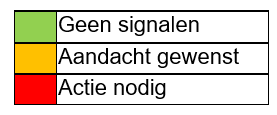 Welbevinden Welbevinden Welbevinden Welbevinden Welbevinden Welbevinden Welbevinden Welbevinden VeiligheidsbelevingVeiligheidsbelevingVeiligheidsbelevingVeiligheidsbelevingVeiligheidsbelevingVeiligheidsbelevingVeiligheidsbelevingVeiligheidsbelevingOndervindt agressie (Kanjer) Aantasting (SCOL) Pesten (KIVA) Pestbeleving (ZIEN) Ondervindt agressie (Kanjer) Aantasting (SCOL) Pesten (KIVA) Pestbeleving (ZIEN) Ondervindt agressie (Kanjer) Aantasting (SCOL) Pesten (KIVA) Pestbeleving (ZIEN) Ondervindt agressie (Kanjer) Aantasting (SCOL) Pesten (KIVA) Pestbeleving (ZIEN) Ondervindt agressie (Kanjer) Aantasting (SCOL) Pesten (KIVA) Pestbeleving (ZIEN) Ondervindt agressie (Kanjer) Aantasting (SCOL) Pesten (KIVA) Pestbeleving (ZIEN) Ondervindt agressie (Kanjer) Aantasting (SCOL) Pesten (KIVA) Pestbeleving (ZIEN) Ondervindt agressie (Kanjer) Aantasting (SCOL) Pesten (KIVA) Pestbeleving (ZIEN) 22-2322-2324-2524-2525-2625-2626-2726-2722-2322-2324-2524-2525-2625-2626-2726-2722-2322-2324-2524-2525-2625-2626-2726-27NajaarVoorjaarNajaarVoorjaarNajaarVoorjaarNajaarVoorjaarNajaarVoorjaarNajaarVoorjaarNajaarVoorjaarNajaarVoorjaarNajaarVoorjaarNajaarVoorjaarNajaarVoorjaarNajaarVoorjaarVlinderboomKanVas 3,383,393,413,451,351,31Aantal meldingen pest coördinatorAantal meldingen pest coördinator 1Aantal leerkrachten met certificaatAantal leerkrachten met certificaat`Aantal OOP met certificaatAantal OOP met certificaat nvtActie op zorgsignaalWieMonitorResultaatgebiedBespreken sociale veiligheidsmonitorAfname PTPMTDirecteurTandemgesprekPTPOP2VS1Nov '22 –feb '23 Genomen acties:Groepsbesprekingen op Soc em gebiedAfspraken mbt buitenspelen/pleinwacht, oa vaste plek, Kanjer hesjes.Vervolggesprekken sociale veiligheid, evaluatie van de acties.Opleiding Kanjer voor Team.